Муниципальное образование Кондинский район(Ханты – Мансийский автономный округ – Югра)ГЛАВА КОНДИНСКОГО РАЙОНАПОСТАНОВЛЕНИЕот 20 марта 2014 года							                    № 13-ппгт.МеждуреченскийО награжденииРуководствуясь решением Думы Кондинского района от 15 сентября 2011 года № 135 «Об утверждении Положения о почетном звании и наградах Кондинского района», на основании протокола заседания Межведомственной комиссии по наградам от 14 марта 2014 года № 05 и представленных документов:1. Наградить Почетной грамотой главы Кондинского района: 1.1. За многолетний творческий труд, личный вклад в развитие культуры и искусства Кондинского района и в связи с празднованием Дня работника культуры России:Воронову Татьяну Ивановну	 - заведующую Кондинской детской библиотекой - филиала № 21 муниципального учреждения культуры «Кондинская межпоселенческая централизованная библиотечная система», пгт.Междуреченский;Малышеву Татьяну Сергеевну - заведующую отделом комплектования муниципального учреждения культуры «Кондинская межпоселенческая централизованная библиотечная система», пгт.Междуреченский;Осинцеву Ольгу Ивановну - заведующего отделом культурно-массовой работы муниципального учреждения культуры «Районный дворец культуры и искусств «Конда», пгт.Междуреченский;Ситникову Светлану Леонидовну - заведующую сектором по работе      с населением муниципального учреждения культуры «Районный дворец культуры и искусств «Конда», пгт.Междуреченский;Тропину Ларису Владимировну - преподавателя муниципального образовательного учреждения дополнительного образования детей «Детская школа искусств», пгт.Междуреченский.1.2. За высокий профессионализм, долголетнюю и безупречную работу:Калашникову Елену Ивановну - помощника мирового судьи судебного участка № 1 Кондинского судебного района отдела аппарата мировых судей судебных участков № 1, 2 Кондинского судебного района, пгт.Междуреченский;Шилову Ирину Александровну - помощника мирового судьи судебного участка № 2 Кондинского судебного района отдела аппарата мировых судей судебных участков № 1, 2 Кондинского судебного района, пгт.Междуреченский.1.3. За активное участие в мероприятиях по содействию занятости населения:Орешкину Татьяну Михайловну - индивидуального предпринимателя, пгт.Луговой;Першину Веру Феофановну - заместителя генерального директора      по коммерческой работе закрытого акционерного общества «Кондаавиа», пгт.Кондинское.2. Наградить Благодарственным письмом главы Кондинского района: 	за многолетний творческий труд, личный вклад в развитие культуры    и искусства Кондинского района и в связи с празднованием Дня работника культуры России:	Другову Веру Владимировну - заведующую костюмерной муниципального учреждения культуры «Районный дворец культуры              и искусств «Конда», пгт.Междуреченский;	Кривуля Татьяну Николаевну - руководителя клубного формирования – любительское объединение «Возрождение» муниципального учреждения культуры «Районный дворец культуры и искусств «Конда», пгт.Междуреченский;	Творческий коллектив трио «Лира» - пгт.Междуреченский;	Хомякову Татьяну Владимировну - методиста муниципального учреждения культуры «Районный Учинский историко-этнографический музей» имени Анатолия Николаевича Хомякова, п.Половинка.	3. Поощрить дипломом главы Кондинского района:	3.1. За победу в муниципальном этапе конкурса «Семья года»                в номинации «Аборигенная семья»:	Анатолия Николаевича Хомякова и Галину Анатольевну Мостовых, п.Половинка.	3.2. За победу в муниципальном этапе конкурса «Семья года»                в номинации «Древо жизни»:	Циценко  Ивана Алексеевича и Надежду Евлампьевну, с.Леуши.	3.3. За победу в муниципальном этапе конкурса «Семья года»                в номинации «Замещающая семья»:	Бабкиных Александра Петровича и Елену Петровну, с.Леуши.	3.4. За участие в организации и проведении районной выставки-ярмарки «Товары земли Кондинской» и в связи с празднованием 90-летнего юбилея со дня образования Кондинского района:	Антисумову Инну Александровну - учителя муниципального бюджетного общеобразовательного учреждения Шугурская средняя общеобразовательная школа, д.Шугур;	Бабанакова Вадима Викторовича - директора муниципального казенного общеобразовательного учреждения Юмасинская средняя общеобразовательная школа, д.Юмас	Балину Веру Васильевну - начальника отдела по поддержке и развитию предпринимательства и торговле администрации Кондинского района, пгт.Междуреченский;	Бринстер Инну Сергеевну - заместителя директора по воспитательной работе муниципального бюджетного общеобразовательного учреждения Шугурская средняя общеобразовательная школа, д.Шугур;	Вахрушеву Валентину Ильиничну - учителя муниципального бюджетного общеобразовательного учреждения Шугурская средняя общеобразовательная школа, д.Шугур;	Индивидуального предпринимателя Афиногенову Любовь Ивановну;	Индивидуального предпринимателя Буркова Михаила Сергеевича;	Индивидуального предпринимателя Диченко Любовь Александровну.	Кириллову Татьяну Евгеньевну - учителя муниципального бюджетного общеобразовательного учреждения Шугурская средняя общеобразовательная школа, д.Шугур;	Колпакову Светлану Ивановну - главу городского поселения Междуреченский, пгт.Междуреченский;	Копьеву Софью Петровну, пгт.Междуреченский;	Крестьянско-фермерское хозяйство А.А.Сапожников (глава Сапожников Александр Александрович);	Крестьянско-фермерское хозяйство М.Н.Исмаилов (глава Исмаилов Мурат Навергинович);	Крестьянско-фермерское хозяйство Ф.В.Чурилович (глава Чурилович Федор Васильевич);	Крестьянско-фермерское хозяйство Ф.Л.Спичев (глава Спичев Федор Леонидович);	Кутмарову Галину Ильиничну - учителя муниципального бюджетного общеобразовательного учреждения Шугурская средняя общеобразовательная школа, д.Шугур;	Лукину Марину Александровну - директора муниципального учреждения «Культурно-досуговый комплекс «Рондо», пгт.Междуреченский;	Лунину Наталью Николаевну - директора бюджетного учреждения среднего профессионального образования Ханты-Мансийского автономного округа - Югры «Междуреченский аграрный колледж», пгт.Междуреченский;	Немкову Нину Павловну - шеф-повара столовой муниципального казенного образовательного учреждения Юмасинская средняя общеобразовательная школа, д.Юмас;	Новоселову Лидию Анатольевну - директора муниципального казенного учреждения «Сельский Дом культуры», д.Шугур;	Нохова Анатолия Андреевича - водителя муниципального бюджетного общеобразовательного учреждения Шугурская средняя общеобразовательная школа, д.Шугур;	Нохову Эмилию Максимовну - директора муниципального бюджетного общеобразовательного учреждения Шугурская средняя общеобразовательная школа, д.Шугур;	Общество с ограниченной ответственностью «Колос» (директор Дерябина Марина Степановна);	Общество с ограниченной ответственностью «Регион-К» (генеральный директор Новоселов Василий Анатольевич);	Общество с ограниченной ответственностью «СтудАгроЦентр» (генеральный директор Глыдов Вячеслав Николаевич);	Общество с ограниченной ответственностью сельскохозяйственное предприятие «Айтур» (генеральный директор Завьялов Павел Александрович);	Общину коренных малочисленных народов Севера «Красный яр» (председатель Моисеев Анатолий Александрович);	Половинкину Анастасию Сергеевну - представителя Фонда поддержки предпринимательства Югры в Кондинском районе, пгт.Междуреченский;	Попову Ирину Александровну - заведующего организационно-массовой работой муниципального бюджетного учреждения «Культурно-досуговый центр городского поселения Мортка», пгт.Мортка;	Сафарова Андрея Александровича - сторожа (вахтера) этноцентра муниципального бюджетного общеобразовательного учреждения Шугурская средняя общеобразовательная школа, д.Шугур;	Сафарову Александру Максимовну - шеф-повара муниципального бюджетного общеобразовательного учреждения Шугурская средняя общеобразовательная школа, д.Шугур;	Сельский потребительский кооператив «Зеленая Конда» (председатель Ощепков Алексей Владимирович);	Сельский потребительский кооператив «СтройАгроСервис» (председатель Таракулов Уктамжон Ахролович);	Сельский потребительский кооператив «Юконда» (председатель Захаров Михаил Моисеевич);	Соколову Марию Валерьевну - руководителя кружка муниципального бюджетного учреждения «Культурно-досуговый центр городского поселения Мортка», пгт.Мортка;	Софьина Максима Валерьевича - дворника муниципального бюджетного учреждения «Культурно-досуговый центр городского поселения Мортка», пгт.Мортка;	Сухову Галину Александровну - руководителя кружка муниципального бюджетного учреждения «Культурно-досуговый центр городского поселения	Чемагину Ираиду Георгиевну, д.Юмас;	Шивторову Ирину Семеновну - учителя муниципального бюджетного общеобразовательного учреждения Шугурская средняя общеобразовательная школа, д.Шугур;4. Настоящее постановление опубликовать в газете «Кондинский вестник» и разместить на официальном сайте органов местного самоуправления Кондинского района.5. Контроль за выполнением настоящего постановления оставляю        за собой. Глава Кондинского района                                                              А.Н.Поздеев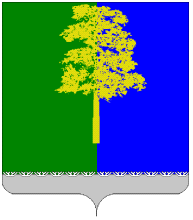 